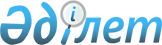 О внесении изменений и дополнений в приказ Министра обороны Республики Казахстан от 23 апреля 2019 года № 268 "Об утверждении Правил орнитологического обеспечения полетов государственной авиации Республики Казахстан"Приказ Министра обороны Республики Казахстан от 5 октября 2020 года № 505. Зарегистрирован в Министерстве юстиции Республики Казахстан 9 октября 2020 года № 21378
      ПРИКАЗЫВАЮ:
      1. Внести в приказ Министра обороны Республики Казахстан от 2 апреля 2019 года № 268 "Об утверждении Правил орнитологического обеспечения полетов государственной авиации Республики Казахстан" (зарегистрирован в Реестре государственной регистрации нормативных правовых актов за № 18580, опубликован 29 апреля 2019 года в Эталонном контрольном банке нормативных правовых актов Республики Казахстан) следующие изменения и дополнения:
      в Правилах орнитологического обеспечения полетов государственной авиации Республики Казахстан, утвержденных указанным приказом:
      подпункт 2) пункта 2 изложить в следующей редакции:
      "2) орнитология - раздел зоологии позвоночных, изучающий птиц, их эмбриологию, морфологию, экологию, систематику и географическое распространение;";
      пункт 5 изложить в следующей редакции:
      "5. Метеоспециалисты на аэродромах и лица, ответственные за орнитологическое обеспечение не реже одного раза в 2 года привлекаются на курсы (сборы) согласно курсу боевой подготовки (программы специальной подготовки) и не реже одного раза в 5 лет повышают квалификацию на специализированных курсах.";
      дополнить пунктом 5-1 следующего содержания:
      "5-1. На аэродромах совместного базирования по согласованию с руководством аэропорта метеоспециалисты проходят практические стажировки по обмену опытом, по организации непосредственного взаимодействия со штатным авиационным орнитологом аэропорта и мероприятиям по порядку выявления и устранения условий способствующих концентрации птиц.";
      пункт 10 изложить в следующей редакции:
      "10. Для разработки мероприятий по предупреждению столкновений ВС с птицами на аэродроме создается внештатная орнитологическая комиссия под председательством заместителя командира авиационной части (заместителя начальника авиационного управления, отдела Авиационной службы Комитета национальной безопасности Республики Казахстан (далее – АС КНБ РК) и утверждается план мероприятий по орнитологическому обеспечению полетов 2 раза в год. Если на аэродроме базируется несколько авиационных частей (управлений, отделов АС КНБ РК), создается единая комиссия под председательством заместителя командира части (заместителя начальника авиационного управления, отдела АС КНБ РК), командир (начальник авиационного управления, отдела АС КНБ РК) которой является старшим авиационным начальником на данном аэродроме.";
      в пункте 11:
      подпункт 1) изложить в следующей редакции:
      "1) должностные лица воинской части (управления, отдела АС КНБ РК):
      заместитель командира воинской части (по боевой подготовке) – начальник отдела боевой и физической подготовкой (заместитель начальника авиационного управления, отдела АС КНБ РК);
      заместитель командира воинской части (по материально - техническому обеспечению) – начальник отдела материально - технического обеспечения (далее – МТО) (заместитель начальника авиационного управления, отдела АС КНБ РК);
      начальник инженерно-аэродромной службы отдела МТО;
      начальник узла связи и радиотехнического обеспечения (далее - РТО);
      начальник метеорологической службы штаба;";
      подпункт 3) изложить в следующей редакции:
      "3) группа обеспечения полетов:
      дежурный инженер-синоптик;
      дежурный метеонаблюдатель;
      наблюдатель за самолетами, заходящими на посадку;
      посты наблюдения на объектах узла связи командно – диспетчерский пункт (далее – КДП), стартовый командный пункт (далее – СКП), радиотехническая система посадки, радиотехническая система ближней навигации, дальний приводной радиомаркерный пункт (далее – ДПРМ), ближний приводной радиомаркерный пункт (далее - БПРМ);";
      абзац первый пункта 16 изложить в следующей редакции:
      "По предотвращению столкновений ВС с птицами при обеспечении полетов, 2 раза в год, проводится анализ орнитологического обеспечения полетов, который включает:";
      пункты 17 и 18 изложить в следующей редакции:
      "17. Данные о столкновениях ВС с птицами заносятся в течение 1 часа после окончания полетов (перелетов) в журнал данных о столкновениях воздушных судов с птицами на аэродроме по форме согласно приложению 2 к настоящим Правилам и устный доклад немедленно в метеоцентр. 
      18. Для разработки мероприятий по предупреждению столкновений ВС с птицами в авиационной базе внештатной орнитологической комиссией под председательством заместителя командира воинской части (заместителя начальника авиационного управления, отдела АС КНБ РК) в 2 раза в год проводится орнитологическое обследование района аэродрома в весенний (март-май) и осенний (сентябрь-ноябрь) периоды.";
      пункт 21 изложить в следующей редакции:
      "21. Не реже 2 раз в год внештатной орнитологической комиссией аэродрома разрабатывается План мероприятий орнитологического обеспечения безопасности полетов по предупреждению столкновений воздушных судов с птицами на аэродроме по форме согласно приложению 2-1 к настоящим Правилам. В Плане отражаются сроки выполнения мероприятий.";
      пункт 27 изложить в новой редакции:
      "27. При производстве полетов команда оцепления (орнитологические посты) получив указание от РП, о скоплении птиц немедленно выезжает на территорию аэродрома, где обнаружены птицы, представляющие потенциальную угрозу ВС.
      Посредством гладкоствольного (охотничьего) ружья, пиротехнических средств, светосигнальной ракетницы команда оцепления производит действия по отпугиванию птиц с территории аэродрома до момента, когда птицы не угрожают полетами и движению ВС.";
      абзац третий пункта 36 изложить в следующей редакции:
      "Визуальные наблюдения производятся с наблюдательных пунктов, расположенных на КДП, командном пункте, СКП, метеорологической площадке, БПРМ и ДПРМ по 2 часа в утреннее и вечернее время и 1 час в полдень. Также для этих целей выставляются специальные посты в дни производства полетов.";
      пункт 43 изложить в следующей редакции:
      "43. Орнитологические наблюдения производятся при наличии благоприятных для полетов птиц метеорологических условий, когда продолжительность осадков не превышает 1/6 части суток, а средняя скорость приземного ветра не более 8 метров в секунду, посадочным, диспетчерским и обзорным радиолокаторами в установленных для их расчетов зонах ответственности по 15-20 минут через каждые 3 часа в дни производства полетов. Отметки от стай птиц на индикаторах РЛС фотографируются, определяются их высоты и направления перемещения.";
      приложение 2 к настоящим Правилам изложить в новой редакции согласно приложению 1 к настоящему приказу;
      дополнить приложением 2-1 согласно приложению 2 к настоящему приказу.
      2. Управлению главнокомандующего Силами воздушной обороны Вооруженных Сил Республики Казахстан в установленном законодательством Республики Казахстан порядке обеспечить:
      1) государственную регистрацию настоящего приказа в Министерстве юстиции Республики Казахстан;
      2) размещение настоящего приказа на интернет-ресурсе Министерства обороны Республики Казахстан после его первого официального опубликования;
      3) направление сведений в Юридический департамент Министерства обороны Республики Казахстан об исполнении мероприятий, предусмотренных подпунктами 1) и 2) настоящего пункта в течение десяти календарных дней со дня государственной регистрации.
      3. Контроль за исполнением настоящего приказа возложить на руководителей органов управления государственной авиации Республики Казахстан.
      4. Настоящий приказ довести до должностных лиц в части, их касающейся.
      5. Настоящий приказ вводится в действие по истечении десяти календарных дней после дня его первого официального опубликования.
      "СОГЛАСОВАН"
Министерство внутренних дел
Республики Казахстан
      "СОГЛАСОВАН"
Комитет национальной безопасности
Республики Казахстан Журнал данных о столкновениях воздушных судов с птицами на аэродроме (Образец)
      Дата ___________________________ Время события ____________________________
       Тип ВС_____________________________________________
       № ВС ______________________
       Кто сообщил о произошедшем событии: _______________________________________
       Какие останки птиц найдены на ВПП:___________________________________
       Место обнаружения (относительно оси ВПП): __________________________________
       Этап полета (высота, скорость, взлет-посадка): _________________________________
       Вид и количество птиц: ____________________________________________________
       Место попадания птицы в ВС: _______________________________________________
       Повреждения: _____________________________________________________________
       Сведения экипажа: _________________________________________________________
       Курс ВПП: ______________________________________________________________
       Время последнего осмотра ВПП: _____________________________________________
       Орнитологическая обстановка в момент события: _______________________________
       Метеообстановка: __________________________________________________________
       Кому доложено (время доклада) ______________________________________________
       Дежурный ________________________________________________________________
                   (воинское звание, подпись, фамилия, имя, отчество (при его наличии)
       "___" _______________ 20___года. Подпись _____________________________
                                                             Утверждаю
                                                 Командир воинской части 000000
                                                 (начальник авиационного
                                                 управления, отдела Ас КНБ РК)
                                                 _______________________________
                                                 (воинское звание, подпись, фамилия,
                                                 имя, отчества (при его наличии)
                                                 "__" __________________ 20 __ года. План мероприятий орнитологического обеспечения безопасности полетов по предупреждению столкновений воздушных судов с птицами на аэродроме
      Председатель внештатной орнитологической комиссии войсковой части 00000
       (управления, отдела АС КНБ РК)
       ____________________________________________________________
       (воинское звание, подпись, фамилия, имя, отчество (при его наличии)
					© 2012. РГП на ПХВ «Институт законодательства и правовой информации Республики Казахстан» Министерства юстиции Республики Казахстан
				
      Министр обороны
Республики Казахстан 

Н. Ермекбаев
Приложение 1
к приказу Министра обороны
Республики Казахстан
от 5 октября 2020 года № 505Приложение 2
к Правилам орнитологического
обеспечения полетов
государственной авиации
Республики КазахстанФормаПриложение 2
к приказу Министра обороны
Республики Казахстан
от 5 октября 2020 года № 505Приложение 2-1
к Правилам орнитологического
обеспечения полетов
государственной авиации
Республики КазахстанФорма
№ п/п

Мероприятия

Срок исполнения

Ответственный за выполнение

Дата, отметка о выполнении

1.
2.
3.